CONSELHO NACIONAL SERRA DO BRASIL-CNSB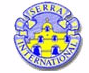 Rua Paula Gomes, 703 - 2ºandar – CEP: 80510-070 – Curitiba-PRFone: (41) 3092.0897– email: cnsb@onda.com.br e robabicalaffLeigos a serviço da Vocações Sacerdotais, Religiosas e Missionárias- COMUNICADO 03/2020 -O Presidente do Conselho Nacional Serra do Brasil, no uso das atribuições que lhe compete e após a decisão tomada pelos diretores na 2ª. Reunião “on line” e 208ª do Conselho Nacional realizada no sábado, dia 26 de setembro, com relação ao COMUNICADO Nº 02-2020 de 17 de agosto e publicado no site do C.N.S.B., resolve fazer o seguinte comunicado e/ou determinação:Considerando a proposta aprovada na última reunião do Conselho Nacional para que sejam realizados os Eventos na forma “on line” e, em razão das decisões tomadas, RESOLVE e DETERMINA QUE:1º) - Fica sem efeito o COMUNICADO Nº 02-2020, com relação ao Cancelamento dos Eventos presenciais em Aparecida - SP e, 2º) - Ficam confirmadas as realizações da XXXª CONVENÇÃO NACIONAL e da 33ª ROMARIA NACIONAL DO MOVIMENTO SERRA DO BRASIL no dia 14 de novembro do corrente, um sábado, na forma “on line”, de vídeo conferência ou live, assim especificadas:      a) No período da manhã do dia 14 de novembro,  com início às 9h, será realizada a XXXa. CONVENÇÃO NACIONAL, com programa próprio organizado pela diretoria do CNSB.     b) No período da tarde do mesmo dia 14 de novembro, com início às 15h, será realizada a 33ª. ROMARIA NACIONAL diretamente de Aparecida-SP, também com programa a ser organizado pela diretoria do CNSB.  Ficam revogadas as disposições em contrário desta decisão ou comunicado, que entrará em vigor a partir da data de sua publicação.Guarapuava, 28 de setembro de 2020Roberto Abicalaffe – Presidente do Conselho Nacional Serra do Brasil. 